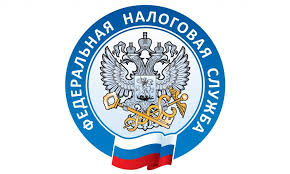                         НАЛОГОВАЯ СЛУЖБА                     ИНФОРМИРУЕТ   Правительство утвердило правила предоставления грантов малому бизнесу и социально ориентированным НКО (Постановление от 7 сентября 2021 года №1513).   Малый и средний бизнес, а также социально ориентированные некоммерческие организации, приостановившие работу из-за противоэпидемических мер, смогут получить гранты от государства. Правила предоставления таких выплат утвердил Председатель Правительства Михаил Мишустин.   Мера поддержки будет действовать в городах, где начиная с 1 августа 2021 года вводились ограничения на работу предприятий из-за распространения COVID-19.   Для получения компенсации необходимо подать заявление через личный кабинет налогоплательщика. При этом организация должна быть зарегистрирована либо в едином реестре субъектов МСП, либо в реестре НКО, пострадавших из-за распространения новой коронавирусной инфекции.     Размер компенсации за каждые две недели простоя будет равен половине минимального размера оплаты труда в расчёте на одного сотрудника. На случай продления ограничений предусмотрена возможность увеличения грантов до одного МРОТ.    Предусмотреть такой механизм помощи предпринимателям в начале августа поручил Президент России Владимир Путин. Ранее на финансовое обеспечение этой меры было выделено 8 млрд рублей.     Принятое постановление поддержит бизнес и НКО на фоне противоэпидемических ограничений, действующих в некоторых российских регионах.